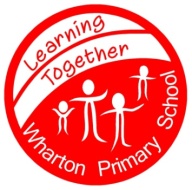 Levelled ConsequencesFirst offence and name is written on the board as a warning. Level 1Level 1Incidents(Classroom)ConsequenceDeliberate disruptive noises and gesturesShouting out/Not putting hand upDisrupting othersName calling/making inappropriate commentsSulkingRunning in corridorBeing in an area of school without adult supervision and without permissionInappropriate tone of voiceDefianceAnswering backRefusing to follow instructionsNot telling the truthRefusing to face consequencesThrowing objectsThrowing objects at someoneAsked to leave the room and leaving with an adult1 warning and name on boardNext offence- (KS2-5 minutes off break and this increases until 15 mins and they go to detention for all break)(KS1- 5 min yellow band, blue band 10 mins, red band 15 mins off break)After break.Further incidents and continue to take 5 mins off lunch up to 15 minutes (KS 2- Send in to adult on lunch duty and they stay in on jobs duty)(KS 1 use the band system outside on the wall) Speak to parent after schoolAfter 2 days of 15 mins detention at break or lunchCLASS TEACHER REPORTClass teacher to speak to parentLevel 2Level 2Incidents(Classroom)ConsequenceRefusing to leave the room  with an adultInvading someone's personal space to intimidateDisrespecting school propertyKicking/pushing equipmentLeaving the room/walking away from staff without permissionLeaving the buildingWalking away from staff in sight and returns after 2 mins  cooling offWalking away from staff in sight and won’t cool off in 2 minsVerbally AbusiveSwearing Hurting other children either verbally/ physically  making them feel unsafe/unhappyClass teacher to speak to parent Level 3Level 3Incidents(Classroom)ConsequenceSwearing/threatening behaviour towards peersRacist remarksFightingBiting/spitting (directed)StealingWalking out of schoolNot accepting L2 consequence moves to L3Send to Mrs Watson and they will contact parent (in her absence send to Mrs Carr)CLASS TEACHER REPORTISOLATION Mrs Watson (in her absence send to Mrs Carr, in her absence send to Julie)Level 4Level 4Incidents(Classroom)ConsequenceSwearing /threatening behaviour aimed at staffAssaulting a member of staffAssaulting another childSent immediately to the Head teacher (or Deputy in her absence)Phone call made to parents immediately by the Head teacher(If no response ask them to come into to school at 3pm that day or the following day at 8.55 am)One of the below consequences is to be used as appropriate for the offence:Head Teacher ReportFixed Term Exclusion